Схема проезда на соревнования по ТПМ в ТПТ Республиканской спартакиады среди детей и молодежи 201916-19 мая 2019 года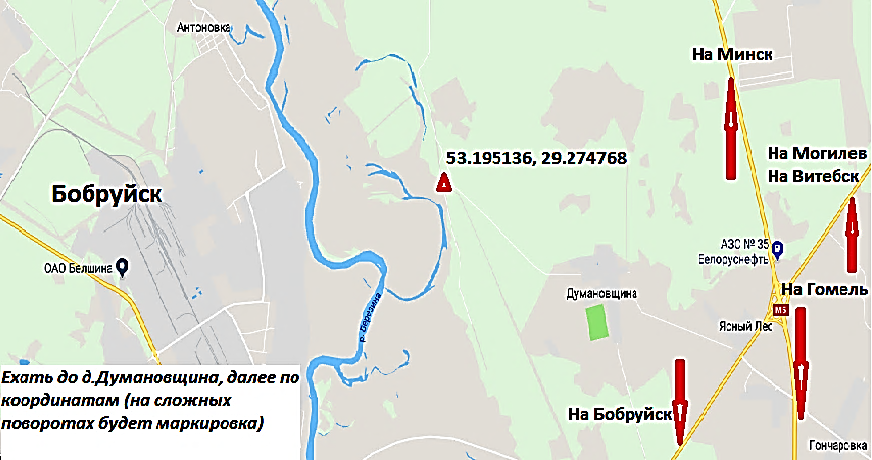 